de koorts: is een te hoge temperatuur van het lichaam, meer dan 			  38 graden.de thermometer: is een ding om de temperatuur te meten.de temperatuur: hoe koud of hoe warm het is, vertelt in graden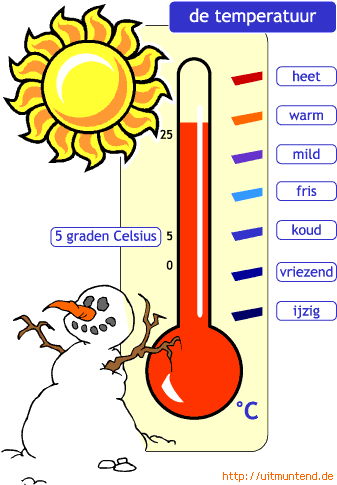 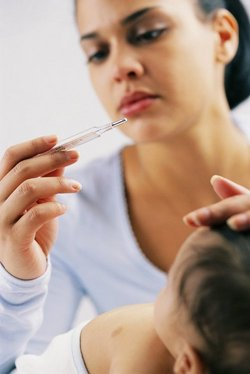 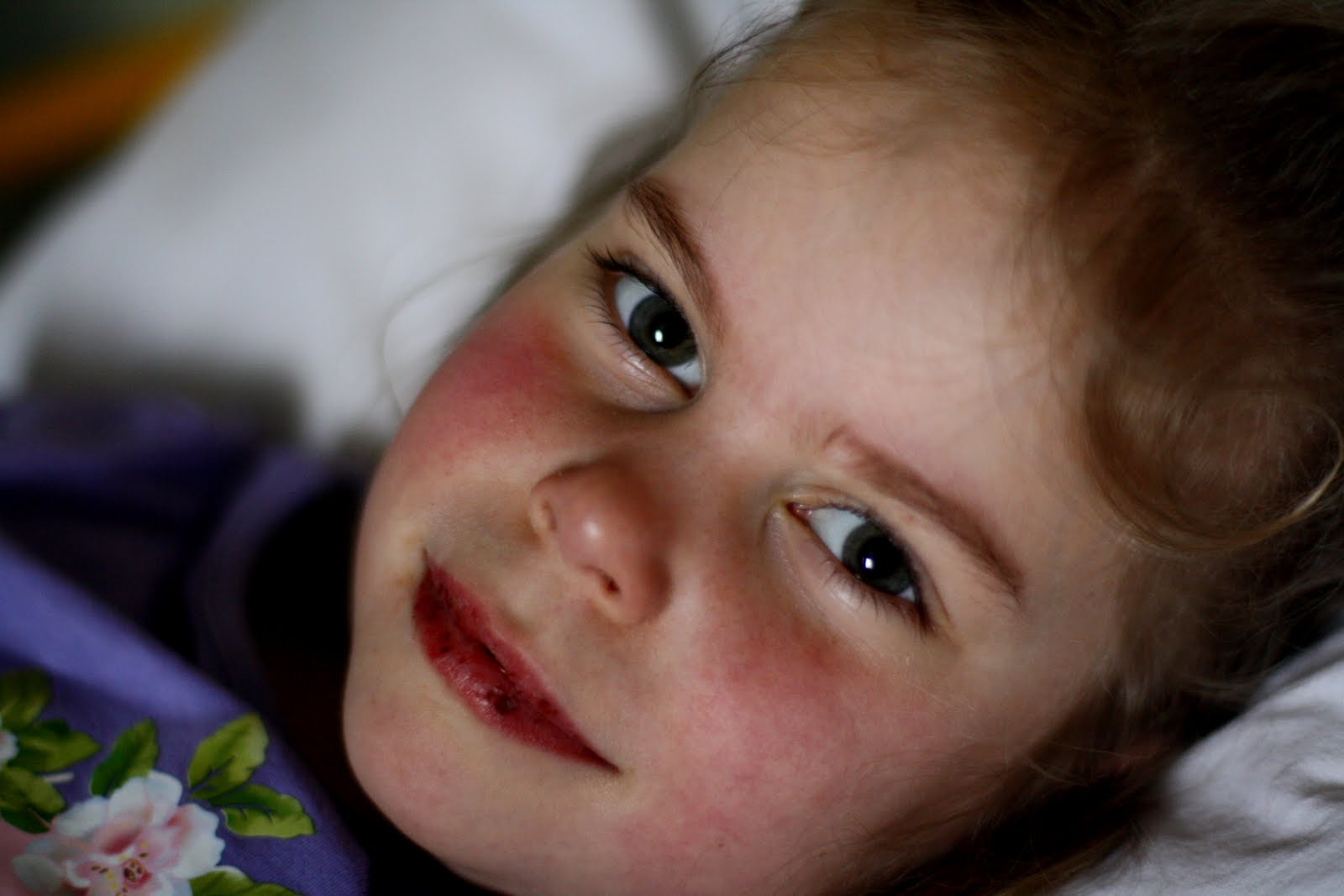 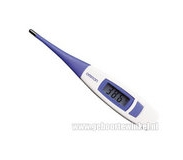 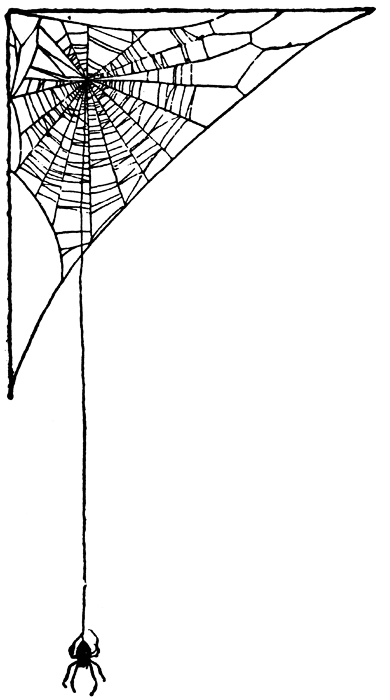 